         СГОРЕЛИ ХОЗ.ПОСТРОЙКИ01.05.2023 года в 15 часов 57 мин. на пульт связи пожарно-спасательного отряда  № 40 (м.р. Сергиевский) государственного казенного учреждения Самарской области «Центр по делам гражданской обороны, пожарной безопасности и чрезвычайным ситуациям» по системе 112 поступило сообщение о том, что по адресу с.Черновка ул. Новостроевская  д.12 горит сарай. На место были направлены ДПК «Черновка» и  пожарные расчеты ПСО №40,ПСЧ№109  в количестве 2 ед. техники и 5 чел. Также направлен пожарный расчет ПСО№41ПСЧ-83 количестве 1 ед. техники и 4 чел. По прибытии к месту вызова, при проведении разведки было установлено, что горят надворные постройки общей  площадью 80кв.м. Угрозы распространения нет. Благодаря оперативному реагированию и слаженным действиям пожарных в 16 час 12 мин была объявлена локализация пожара, а в 16 час 41 мин - ликвидация открытого горения. Погибших и пострадавших нет. Уважаемые жители Самарской области! Государственное казенное учреждение Самарской области «Центр по деламгражданской обороны, пожарной безопасности и чрезвычайным ситуациям» обращается к Вам: во избежание возникновения пожара соблюдайте требования пожарной безопасности. В случае обнаружения пожара звоните по телефону «01», «101» или по единому номеру вызова экстренных оперативных служб «112».Инструктор противопожарной профилактики ПСО №40 Бишлер  М.П.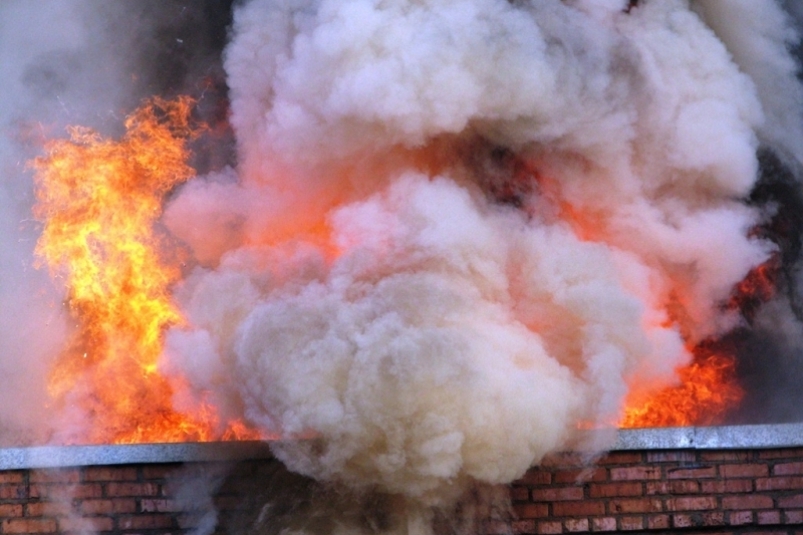 